So ein Salat! Ein Buchstaben-Salat! Die Wörter in der Liste sind in diesem Buchstaben-Salat versteckt. Alle, bis auf eines. Welches Wort fehlt? Wenn du es weißt, kennst du die sechste und letzte Ziffer des Kryptex-Codes!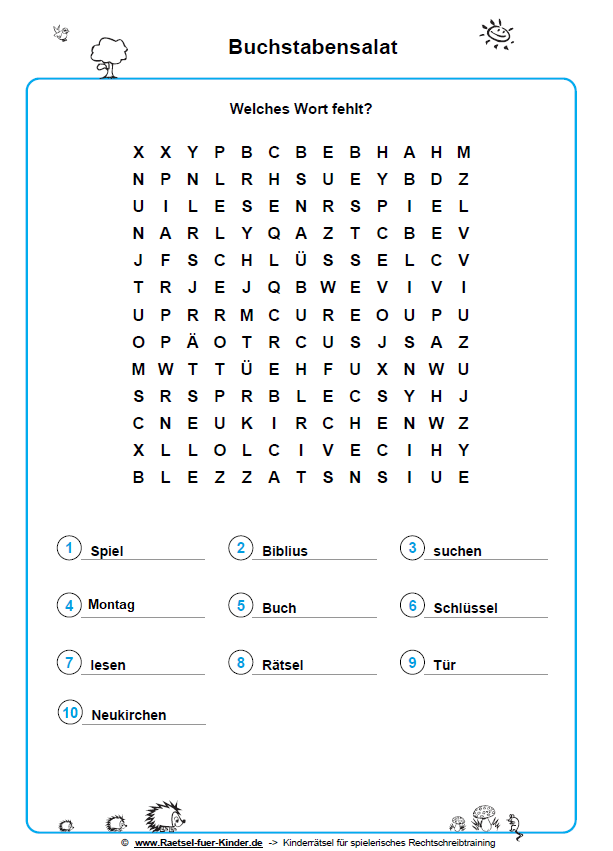 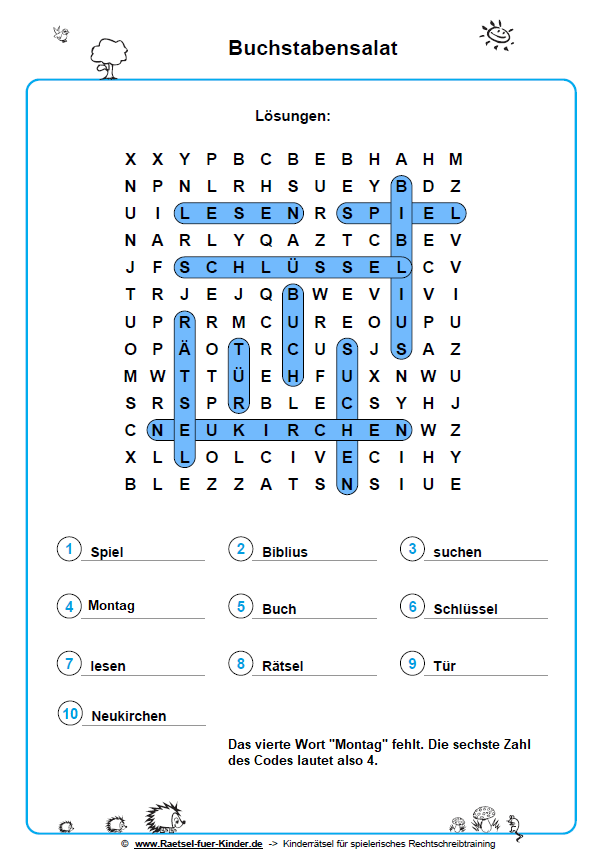 